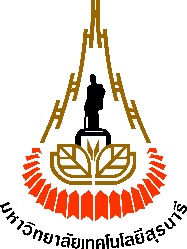 แบบประเมินการสอบวิทยานิพนธ์ชื่อ-สกุล							รหัสประจำตัว				 สังกัดหลักสูตร						สาขาวิชา					สำนักวิชาเทคโนโลยีสังคม  หัวข้อวิทยานิพนธ์ (ภาษาไทย)																									 (ภาษาอังกฤษ)												สอบวิทยานิพนธ์วันที่						เวลา					ณ													แบบประเมินการสอบวิทยานิพนธ์ (ต่อ)ได้รับเงินค่าธรรมเนียมการสอบวิทยานิพนธ์ จำนวน ............................... บาท (..............................................................)ตามใบเสร็จรับเงินเลขที่ ................................................. วันที่ .................................................................. เรียบร้อยแล้วลงชื่อ ............................................................       (                                             )         เจ้าหน้าที่การเงินผลการพิจารณาการสอบวิทยานิพนธ์ดีมากผ่านไม่ผ่านความเห็นของคณะกรรมการสอบวิทยานิพนธ์	ในกรณีที่ผลการพิจารณาดีมาก หรือไม่ผ่าน............................................................................................................................................................................................................................................................................................................................................................................................................................................................................................................................................................................................	เห็นควรให้ปรับปรุงแล้วเสร็จภายใน 30 วัน นับจากวันสอบวิทยานิพนธ์ 		วันที่...........................................................................	ลงชื่อ 					 ประธาน  (					)ลงชื่อ 					 ประธาน  (					)ลงชื่อ 					 กรรมการ (					)ลงชื่อ 					 กรรมการ (					)ลงชื่อ 					 กรรมการ (					)ลงชื่อ 					             อาจารย์ที่ปรึกษาวิทยานิพนธ์ร่วม(					)ลงชื่อ 					              อาจารย์ที่ปรึกษาวิทยานิพนธ์ร่วม(					)ลงชื่อ 					 กรรมการ (					)	ลงชื่อ 					 กรรมการ (					)ลงชื่อ 					               อาจารย์ที่ปรึกษาวิทยานิพนธ์(					)ลงชื่อ 					                อาจารย์ที่ปรึกษาวิทยานิพนธ์ร่วม(					)ลงชื่อ 					              อาจารย์ที่ปรึกษาวิทยานิพนธ์ร่วม(					)ลำดับความเห็น/ผลการพิจารณาลงนาม1.คณะกรรมการประจำสาขาวิชาการประชุม / หนังสือเวียน ครั้งที่/เลขที่				/	วันที่				 1.1 เห็นชอบ	และเสนอคณะกรรมการประจำสำนักวิชา (ดำเนินการลำดับที่ 5) 1.2 เห็นชอบ	โดยให้แก้ไขชื่อหัวข้อวิทยานิพนธ์  เป็นภาษาไทย															ภาษาอังกฤษ															และแจ้งอาจารย์ที่ปรึกษาวิทยานิพนธ์ (ดำเนินการลำดับที่ 2) 1.3 ไม่เห็นชอบ เนื่องจาก															ลงชื่อ			(		  	)   หัวหน้าสาขาวิชาวันที่ 			2. อาจารย์ที่ปรึกษาวิทยานิพนธ์   2.1 เห็นชอบการแก้ไขตามความเห็นของคณะกรรมการประจำสาขาวิชา     (ดำเนินการลำดับที่ 5)  2.2 ยืนยันชื่อหัวข้อวิทยานิพนธ์เดิมตามที่เสนอ (ดำเนินการลำดับที่ 5)  2.3 ขอแก้ไขใหม่ภาษาไทย																ภาษาอังกฤษ																และเสนอคณะกรรมการประจำสาขาวิชา (ดำเนินการลำดับที่ 3)ลงชื่อ			(		     	)     อาจารย์ที่ปรึกษาวิทยานิพนธ์วันที่ 			ลงชื่อ			(		     	)   นักศึกษาวันที่ 			ลงชื่อ			(		  	)   หัวหน้าสาขาวิชาวันที่ 			3.คณะกรรมการประจำสาขาวิชา (ครั้งที่ 2) การประชุม / หนังสือเวียน ครั้งที่/เลขที่				/	วันที่					3.1 เห็นชอบ	และเสนอคณะกรรมการประจำสำนักวิชา (ดำเนินการลำดับที่ 5)	3.2 ยืนยันการแก้ไขชื่อหัวข้อวิทยานิพนธ์ตามความเห็นของคณะกรรมการประจำสาขาวิชา ครั้งที่ 1 (ดำเนินการลำดับที่ 5)	3.3 เห็นชอบ   	โดยให้แก้ไขชื่อหัวข้อวิทยานิพนธ์ เป็นภาษาไทย																ภาษาอังกฤษ																และแจ้งอาจารย์ที่ปรึกษาวิทยานิพนธ์ 3.4 ไม่เห็นชอบ เนื่องจาก															ลงชื่อ			(		  	)   หัวหน้าสาขาวิชาวันที่ 			4. อาจารย์ที่ปรึกษาวิทยานิพนธ์   4.1 เห็นชอบการแก้ไขตามความเห็นของคณะกรรมการประจำสาขาวิชา ครั้งที่ 2และเสนอคณะกรรมการประจำสำนักวิชา (ดำเนินการลำดับที่ 5)  4.2 ยืนยันชื่อหัวข้อวิทยานิพนธ์เดิมตามที่เสนอ ครั้งที่ 2และเสนอคณะกรรมการประจำสำนักวิชา (ดำเนินการลำดับที่ 5)ลงชื่อ			(		     	)     อาจารย์ที่ปรึกษาวิทยานิพนธ์วันที่ 			ลงชื่อ			(		     	)                  นักศึกษาวันที่ 			ลงชื่อ			(		  	)   หัวหน้าสาขาวิชาวันที่ 			ลำดับความเห็น/ผลการพิจารณาลงนาม5.คณะกรรมการประจำสำนักวิชาการประชุม / หนังสือเวียน ครั้งที่/เลขที่				/	วันที่					5.1 อนุมัติวิทยานิพนธ์		5.2 อนุมัติ	โดยให้แก้ไขชื่อหัวข้อวิทยานิพนธ์เป็น	ภาษาไทย																	ภาษาอังกฤษ																	และโปรดดำเนินการแก้ไขตามมติคณะกรรมการประจำสำนักวิชา  5.3 ไม่อนุมัติ เนื่องจาก														ลงชื่อ			(		  	)   ประธานคณะกรรมการประจำสำนักวิชาฯวันที่ 			6.หัวหน้าสาขาวิชา  6.1 ทราบ  และมอบอาจารย์ที่ปรึกษาวิทยานิพนธ์เพื่อโปรดพิจารณาลงชื่อ			(		  	)   หัวหน้าสาขาวิชาวันที่ 			7.อาจารย์ที่ปรึกษาวิทยานิพนธ์   7.1 ทราบการอนุมัติวิทยานิพนธ์  7.2 เห็นชอบการแก้ไขตามความเห็นคณะกรรมการประจำสำนักวิชา  7.3 ยืนยันชื่อหัวข้อวิทยานิพนธ์เดิมตามที่เสนอลงชื่อ			(		     	)      อาจารย์ที่ปรึกษาวิทยานิพนธ์วันที่ 			ลงชื่อ			(		     	)                  นักศึกษาวันที่ 			ลงชื่อ			(		  	)   หัวหน้าสาขาวิชาวันที่ 			8.คณบดีสำนักวิชาเทคโนโลยีสังคม  8.1 ทราบ	โดยสำนักวิชาจะดำเนินการแจ้งศูนย์บริการการศึกษา และ ส่งเรื่องคืนสาขาวิชา  8.2 อื่น ๆ 							ลงชื่อ			(		  	)    คณบดีสำนักวิชาเทคโนโลยีสังคมวันที่ 			         ผลการตรวจสอบของศูนย์บริการการศึกษาลงชื่อ			(		  	)   วันที่ 			